Тренинг «Терпимость  – путь к миру и согласию»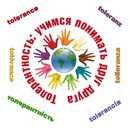  Тренинг на тему  «Толерантность – путь к миру и согласию»Цели и задачи:*Расширить знания учащихся о понятии «терпимость».* Дать учащимся оценить степень своей толерантности* Воспитывать чувство коллективизма, уважительного отношения друг к другу, справедливости в отношениях с людьми, способность встать на защиту человека.Ход тренинга Время проведения: 45- 60 мин.Структура занятия: 1.Первый этап - организационный: создание психологического комфорта в группе, знакомство участников друг с другом и с психологом.2.Второй этап - формулирование темы занятия, основных целей, раскрытие понятия «терпимость»;3.Третий этап - игровой:  система упражнений.4.Заключительная часть: рефлексия занятия.Ход:Учащиеся занимают места в просторном светлом зале  (стулья расставлены по кругу). Психолог:       - Добрый день, ребята   приветствуют и знакомятся друг с другом. -Тема нашего тренинга «Терпимость- путь к миру и согласию».-Эпиграфом тренинга  я взяла слова Бернарда Шоу«Теперь, когда мы научились летать по воздуху,
как птицы, плавать под водой как рыбы, нам не хватает
только одного: научится жить на земле, как люди»Психолог:  давайте  нашу встречу  начнем с притчи, называется она «Гвозди»:«Гвозди»Жил-был мальчик с ужасным характером. Его отец дал ему мешочек с гвоздями и сказал забивать по гвоздю в садовую ограду каждый раз, когда он будет терять терпение и с кем-то ссориться. В первый день мальчик забил 37 гвоздей. В течение следующих недель он старался сдерживаться, и количество забитых гвоздей уменьшалось день ото дня. Оказалось, что сдерживаться легче, чем забивать гвозди...Наконец наступил день, когда мальчик не забил в ограду ни одного гвоздя. Тогда он пошел к своему отцу и сказал об этом. И отец сказал ему вытаскивать по одному гвоздю из ограды за каждый день, в который он не потеряет терпения.Дни шли за днями, и , наконец, мальчик смог сказать отцу, что он вытащил из ограды все гвозди. Отец привел сына к ограде и сказал: "Сын мой, ты хорошо вел себя, но посмотри на эти дыры в ограде. Она больше никогда не будет такой, как раньше. Когда ты с кем-то ссоришься и говоришь вещи, которые могут сделать больно, ты наносишь собеседнику рану вроде этой. Ты можешь ударить человека острой полкой, а потом выбросить  ее, но рана все равно останется в душе или даже на теле."Неважно, сколько раз ты будешь просить прощения, рана останется. Душевная рана приносит столько же боли, сколько телесная. Друзья - это редкие драгоценности, они приносят тебе улыбку и радость. Они готовы выслушать тебя, когда тебе это нужно, они поддерживают тебя и открывают тебе свое сердце...Сегодня на нашей встрече  мы поговорим о терпении, взаимопонимании,  уважении, ответственности, предупреждении и решение конфликтов мирными способами – толерантности.    Давайте вспомним, что такое толерантность?Ответ: «Толерантность это терпимость, уважение, принятие и понимание многообразия культур нашего мира, форм самовыражения и способов проявлений человеческой индивидуальности»;Психолог : Что значит проявлять толерантность?На эту тему я подготовила небольшую презентацию (Посмотрите на доску )Ответ: Это значит признать, что люди различаются по внешнему виду, положению, интересам, поведением, обладают правом жить в этом мире, сохраняя при этом свою индивидуальность. (на  эту тему давайте посмотрим мультфильм)Обсуждение мультфильма Психолог: Что нужно, чтобы в мире, обществе, в классе, дома было комфортно и спокойно? Какой параметр должен служить балансом во всех человеческих отношениях?  Психолог  «Я, ты, он, она – вместе дружная страна, вместе – дружная семья, в слове «мы» - сто тысяч «я»!» - так оптимистично и жизнеутверждающе начинается некогда очень популярная в нашей стране песня. Далее, если вспомнить, в песне следует описание «большеглазых, озорных, черных, белых и цветных, рыжих и веселых», которые ,несмотря на разность внешних данных, интересов и увлечений, взглядов и убеждений, довольно неплохо уживались в одной стране. Но так поется в песне, а в жизни все намного сложнее. Не так легко быть объединенными одним «ансамблем» отношений, входя в такие социальные образования, как «страна», «город», «семья», «школа», «класс». Проживание в мире и согласии предполагает наличие у каждого таких человеческих качеств, как взаимопонимание, взаимоуважение, ответственность, доброжелательность, сдержанность, уступчивость, коммуникабельность, терпимость.В конце нашего занятия мы с вами ответим, какими качествами должен обладать человек, чтобы органично влиться в современное общество.Психолог : ребята я расскажу вам  еще небольшую притчу ПРИТЧА «ЛАДНАЯ СЕМЬЯ»Жила-была на свете семья. Она была не простая. Более 100 человек насчитывалось в этой семье. И занимала она целое село. Так и жили всей семьей и всем селом. Вы скажете: ну и что, мало ли больших семейств на свете. Но дело в том, что эта семья была особая — мир и лад царили в той семье и, стало быть, на селе. Ни ссор, ни ругани, ни, Боже упаси, драк и раздоров.Дошел слух об этой семье до самого владыки страны. И он решил проверить, правду ли молвят люди. Прибыл он в село, и душа его возрадовалась: кругом чистота, красота, достаток и мир. Хорошо детям, спокойно старикам. Удивился владыка. Решил узнать, как жители села добились такого лада, пришел к главе семьи; старик расскажи, мол, как ты добиваешься такого согласия и мира в твоей семье. Тот взял лист бумаги и стал что-то писать. Писал долго — видно, не очень силен был в грамоте. Затем передал лист владыке. Тот взял бумагу и стал разбирать каракули старика. Разобрал с трудом и удивился. Три слова были начертаны на бумаге: любовь, прощение, терпение. И в конце листа: сто раз любовь, сто раз прощение, сто раз терпение. Прочел владыка, почесал, как водится, за ухом и спросил:— И все?— Да, — ответил старик, — это и есть основа жизни всякой хорошей семьи.И, подумав, добавил:—И мира тоже.( на доске слова: Любовь. Прощение. Терпение.)Вопрос психолога : Какое значение имеет любовь в жизни человека?Отвечают дети:Ответ: Человек так устроен, что он обязательно кого-то должен любить. И его тоже должны любить. Ведь как жить, если тебя никто не любит.Ответ: Любовь всеобъемлющее чувство, без любви жизнь невозможна. Любовь это солнце, которое необходимо всем, не только человеку. Маленькому щенку или птенчику, без любви не вырастет растение.Психолог :  (Наталья )Терпение. Прощение. Как вы думаете, легко жить человеку, который не умеет прощать?Отвечают детиОтвет: Человек, который не умеет прощать является злопамятный. А, как известно зло еще некому не помогало в жизни.Психолог: Вам в будущем предстоит жить, учиться, работать, общаться со множеством людей. Поэтому уже сейчас вы должны учиться правильно, выстраивать свои отношения с людьми.Попытаемся вместе ответить на вопрос :Какими нравственными качествами должен обладать толерантный человек?Психолог ребята давайте  создадим  свое виденье терпимости.Вывесить на доску и провести анализ каждой эмблемыИгра  «Дополни»  «Быть толерантным …»Б благородствоЫ искренностьТ терпениеЬ прощениеТ трудО общительностьЛ любовьЕ единствоР радостьА активностьТ тактН нравственностьЫ добротаМ миролюбие(На доске по вертикали написано «Быть толерантным …») ученики по очереди выходят и дописывают слова разными маркерами.Психолог : ребята , сами сделайте выводОтвет: Толерантность многогранна, многоцветна. И чтобы стать толерантной личностью, надо много над собой трудиться.Ответ: надо стремить изменить себя в лучшую сторону, надо жить в мире с самим собой.Психолог : Посмотрите на доску и решите для себя чего вы уже достигли, а над чем еще вам надо поработать. Для этого я вам предлагаю еще одну игру «Волшебная рука». Возьмите чистый лист и обведите свою руку, на пальцах напишите, какими качествами толерантной личности вы обладаете, а на ладони те, которые вам нужно в себе преодолеть, чтобы стать толерантной личностью. Анализ ответов учениковВопрос: Скажите, важен, интересен наш сегодняшний разговор каждому из вас?Упражнение на рефлексию «Клубок дружбы» Цель: подведение итогов занятия, закрепление изученного понятия.    Ведущий предлагает образовать круг. С помощью упражнения подводятся итоги занятия.    Каждый участник называет то, что ему понравилось сегодня, говорит, что нового узнал на занятии, что ему удалось, а что не удалось сделать во время занятия и почему. После чего клубок передается соседу, а нить остается у первого и так, пока не замкнется круг.     Последним участником, которому передают клубок, является психолог, который делает главный вывод: -все люди разные, у всех есть свои особенности, поэтому необходимо принимать их такими,  какие они есть,  он говорит слова благодарности учащимся за их активность, приглашает на следующие тренинг. « До свидания, все спасибо!»Информация МКОУКГ№1 Участники мероприятия  «Я, ты, он, она –вместе  целая страна », которое состоится    в    ДДТ      31.10.19. в  10:00 Директор МКОУКГ №1_______________Боровикова Н.А.Информация МКОУКГ№1 Участники мероприятия  «Я, ты, он, она - вместе  целая страна », которое состоится   в     ДДТ     31.10.19. в  10:00 Директор МКОУКГ №1_______________ Боровикова Н.АКлассный руководитель  ____________   Попова Т.А.Классный руководитель _____________  Михайлова Н.З.№Ф.И. ученикаКлассВид учета1Нестеренко Юлия8А-2Магомедалиева Патимат8А-3Колпикова Наталья8А-4Рябушкин Олег8А-5Сурмаева Розалия8А-6Михалев Глеб8А-7Магомедэминова Арина8А-8Садыков Мухамад10БНВП№Ф.И. ученикаКласс1Нестеренко Юлия8А2Магомедалиева Патимат8А3Рябушкин Олег8А4Исаев Валерий 8А5Магомедэминова Арина8А6Садыков Мухамад           10Б (НВП) 7Гусейнов Магомедрасул10Б 8Абдулалимов Мурад 10Б